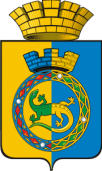 АДМИНИСТРАЦИЯ ГОРНОУРАЛЬСКОГО ГОРОДСКОГО ОКРУГАУПРАВЛЕНИЕ ОБРАЗОВАНИЯПРИКАЗО проведении муниципального конкурса компьютерной графики Горноуральского городского округа 	В соответствии с приказом губернатора Свердловской области от 17.03.2021 №143-УГ «Об объявлении 2022 года Годом Дмитрия Наркисовича Мамина-Сибиряка в Свердловской области» в целях популяризации творческого наследия известного уральского писателя Д.Н. Мимина-Сибиряка и в связи со 170-летием со дня его рождения.ПРИКАЗЫВАЮ:Утвердить Положение конкурса компьютерной графики Горноуральского городского округа на 2022-2023 учебный год (Приложение № 1);Утвердить оргкомитет конкурса (приложение №2);Утвердить состав жюри конкурса (приложение №3);Провести муниципальный конкурс компьютерной графики Горноуральского городского округа в сроки: Первый этап (на уровне образовательной организации) – до 18 ноября 2022г. Второй этап (Муниципальный) – Ноябрь 2022г.5. Руководителям образовательных организаций:5.1. Создать необходимые условия в образовательных организациях для реализации творческих способностей детей в сфере информационных технологий;5.2. Провести отборочный этап конкурсных работ, обучающихся в образовательных организациях;5.3. Поощрить обучающихся и педагогов, принявших участие в подготовке и организации конкурса;5.4. Организовать своевременную подачу заявок на муниципальный этап согласно Положению: до 18 ноября 2022г.6. Контроль за исполнением настоящего приказа возложить на директора МБУ ДО РДДТ  О.В. Гусеву.Начальник                                                                                            А.В. ЛуневПриложение № 1к приказу управления образования администрации Горноуральского городского округаот ______ № _____Положение о проведении муниципального конкурса компьютерной графики Горноуральского городского округана 2022-2023  учебный годОбщие положения:Настоящее Положение регламентирует порядок проведения муниципального конкурса компьютерной графики Горноуральского городского округа в 2021-2022 учебном году (далее - Конкурс). Общее руководство осуществляется управлением образования администрации Горноуральского городского округа, МБУ ДО «Районный дом детского творчества»Для проведения конкурса создается Оргкомитет, который координирует исполнение порядка проведения Конкурса, осуществляет сбор заявок, обеспечивает освещение мероприятия в СМИ, готовит аналитический отчет по итогам Конкурса, утверждает порядок формирования жюри Конкурса и регламент его работы.Цель и задачиЦель: популяризация творческого наследия известного уральского писателя Д.Н. Мамина-Сибиряка под средством активной исследовательской и практической деятельности с помощью информационных технологий. Задачи конкурса:стимулирование творческой активности в области информационных технологий;приобретение участниками навыков работы с инструментами компьютерной графики;повышение интереса к самостоятельной творческой деятельности;повышение интереса к использованию компьютерных программ в учебной и практической деятельности;популяризация современных направлений компьютерной графики;пропаганда творческих достижений и повышение художественной культуры обучающихся.УчастникиУчастником конкурса может являться как отдельный ребенок, так и творческие коллективы не более трёх человек. От одного участника или коллектива, в каждой номинации,  на конкурс предоставляется только одна работа, от одного  педагога не более 10 участников. Возрастные категории:7-10 лет11-13 лет14-18 летЭтапы и сроки проведенияКонкурс компьютерной графики проводится в два этапа.1 этап – на уровне образовательной организации - до 18 ноября 2022г.2 этап – на муниципальном уровне (заочно) – Ноябрь 2022г.Сроки могут быть изменены по предложению Оргкомитета или территории, на которой проводится конкурс.Заявки и работы принимаются на электронную почту организаторов мероприятия  rddt@list.ruУсловия организации и проведенияНа 1-ом этапе проводится отбор лучших работ участников, организуются выставки творческих работ обучающихся непосредственно в образовательной организации, с целью отбора лучших творческих работ для дальнейшего участия в конкурсеНа 2-ой заключительный этап представляются работы в электронном виде, занявшие 1, 2, 3 места в соответствии с рекомендациями жюри 1-го этапа (протоколы прилагаются).   Конкурс проводится заочно, жюри конкурса работает в течение месяца на основе представленных творческих работ участников на муниципальный этап конкурса. Конкурс посвящен: объявленному 2022 году Годом Дмитрия Наркисовича Мамина-Сибиряка в Свердловской области.Тематика конкурсных работ:Образы сказочных персонажей; литературные сюжеты; иллюстрации к произведениям Д. Н. Мамина-Сибиряка, 
все что с вязано с творчеством писателя и жизнью Урала.Номинации конкурса: 	Векторная графика. Работы, выполненные при помощи графических программ.
Растровая графика. Компьютерная живопись (прорисовка от руки). Работы, выполненные при помощи графических программ, с имитацией художественных материалов: пастель, акварель, живопись маслом, карандаш.Коллаж.  Работы, сюжет и образ которых решены с помощью компьютерного графического редактора, и состоят из фотографий, фотофрагментов и изображений иного происхождения (3D изображения, сканированные текстуры, фрагменты ручной графики). Не допускаются работы, решение которых построено в основном на сканированном изображении, выполненного ручными техниками.Компьютерная анимация. Классическая анимация. Флэш-анимация.Цифровая фотография.Требования по выполнению конкурсных работ:Средства разработки, используемые для реализации компьютерных работ: Paint, AdobeFlash, AdobePhotoShop, CorelDraw, 3D Max, и т. д.  	Все работы, представленные на конкурс, должны удовлетворять следующим требованиям: работы должны быть пригодны для просмотра на персональном компьютере с операционной системой Windows NT/2000/XP/Vista; все работы не должны требовать предварительной инсталляции.Конкурсные материалы предоставляются на конкурс в электронном варианте, в графическом изображении в форматах *.jepg или *.tiff, а также возможен вариант работы с использованием  программы MS Word (расширение .doc, .rtf, версия от 97 и выше), кроме анимации.  Для анимационных работ, выполненных в AdobeFlash необходим исходный файл (с расширением *.fla и файл с расширением *.swf).или в любой другой программе в формате в формате *.gif. 	Требование к анимационным работам, выполненным в 3D Max: необходим итоговый проект в формате  *.avi или *.mov; визуализированный файл не должен требовать установки дополнительного программного обеспечения.Каждая работа должна иметь название, которое необходимо указать в имени файла (Пример: «В пучине морской_Петрова Аня_СОШ №4»). В  теме письма  указать: название конкурса, учебное заведение (Пример:  конкурс Компьютерная графика МАОУ СОШ №2).Работы, не соответствующие требованиям к оформлению и опубликованные ранее работы (в электронном или печатном виде) к участию в конкурсе не допускаются.Работы участников станут экспонатами виртуальной выставки на сайте МБУ ДО РДДТ  rddt.uralschool.ru.  Оргкомитет оставляет за собой право публикации работ в СМИ.К работам необходимо приложить сопроводительные файлы:заявка (приложение №4) на муниципальный этап конкурса, протокол первого этапа конкурса от ОО;краткая аннотация, программные средства и техника, которые использовались при создании работы.ЖюриВ состав жюри входят представители управления образования администрации Горноуральского городского округа, управления культуры администрации Горноуральского городского округа.	Жюри рассматривает содержание представленных работ, их соответствие целям и теме конкурса:проводят экспертизу материалов предоставленных на конкурс;принимают решение о победителях конкурса в каждой номинации по возрастным категориям.Процедура оценки конкурсных работ:1. Экспертная оценка представленных на конкурс работ осуществляется конкурсной комиссией – жюри конкурса.2. Конкурсная комиссия рассматривает представленные работы, определяет победителей в каждой номинации.3. Выбор победителей конкурса осуществляется на основе сводного протокола конкурса. Победители определяются по сумме голосов членов конкурсной комиссии в каждой номинации по представленным критериям.4. Победителями считаются участники, занявшие 1, 2 и 3 место в каждой возрастной категории и номинации.5. Жюри вправе не присуждать: первого, второго, третьего места в одной или нескольких номинациях и возрастных категориях, дублировать места победителей, призовые места. Критерии оценки конкурсных работ: уникальность и оригинальность сюжета;соответствие содержания работы представленной теме;логика и полнота раскрытия сюжета;смысловая законченность работы; художественный уровень исполнения (уровень произведения, дизайн элементов оформления, гармоничное цветовое сочетание, качество композиционного решения);техническая сложность исполнения;качество исполнения работы;эмоциональное восприятие работы.Подведение итоговПодведение итогов по Конкурсу производится согласно сводному протоколу Конкурса в соответствии с возрастной категорией и номинацией конкурсных работ.Участники мероприятия, занявшие 1 места, награждаются почетными грамотами управления образования администрации Горноуральского городского округа, участники, занявшие 2-3 места, награждаются грамотами  от МБУ ДО РДДТ.Результаты конкурса и другие информационные материалы публикуются в СМИ или размещаются на сайте МБУ ДО РДДТ, rddt.uralscool.ru. Заявки и работы принимаются: до 18 ноября 2022г. (Приложение №4) Заявка, поданная на участие в муниципальном этапе конкурса, является согласием на обработку персональных данных и на размещение творческих работ участников конкурса на сайте rddt.uralscool.ru. и других электронных и цифровых ресурсах оргкомитета конкурса.Заявки и работы  в электронном виде направляются в адрес оргкомитета конкурса по  e-mail: rddt@list.ru Заявки, поданные позже установленного срока, и конкурсные материалы без наименования и указания ФИО автора и сопроводительных файлов к рассмотрению не принимаются и не допускаются до участия в муниципальном этапе конкурса.Приложение № 2к приказу управления образования администрации Горноуральского городского округаот ______ № _____Состав оргкомитета конкурсаВ состав оргкомитета конкурса входят сотрудники МБУ ДО РДДТ:Черемных Татьяна Владимировна, заместитель директора МБУ ДО РДДТ;Цыпушкина Татьяна Игоревна, педагог-организатор МБУ ДО РДДТ.Контактные данные оргкомитета: адрес: 622940, Пригородный район п. Черноисточинск ул. Юбилейная 2а, тел.  8(3435)43-95-38, e-mail: rddt@list.ru Приложение № 3к приказу управления образования администрации Горноуральского городского округаот ______ № _____Состав жюри конкурсаСтарченко Елена Васильевна -  преподаватель МБУ ДО «Черноисточинская детская школа искусств»;Черемных Татьяна Владимировна - заместитель директора МБУ ДО «Районный дом детского творчества»;Олешков Павел Николаевич – педагог ДО, руководитель детской студии «Евразия ТВ»;Приложение № 4к приказу управления образования администрации Горноуральского городского округаот ______ № _____Заявка на участиеНазвание мероприятия ______________________________________________№ ОО _________ Территория _________________________________________Состав:Категории участников:Наименование номера (работы)* Если коллективная (3 человека) работа, то перечислять Ф.И.О. детейЕ. В. Куйвашев подписал Указ, которым объявил 2022-й Годом Дмитрия Наркисовича Мамина-Сибиряка в Свердловской области.В соответствии с документом Правительству Свердловской области предстоит создать организационный комитет и разработать план мероприятий.В 2022 году будет отмечаться 170-летие известного русского писателя, автора романов «Приваловские миллионы», «Горное гнездо», «Золото», сборника детских рассказов «Алёнушкины сказки» и блестящих новелл «Уральские рассказы».Дмитрий Наркисович Мамин-Сибиряк (настоящая фамилия Мамин) родился 25 октября (6 ноября) 1852 года в посёлке Висимо-Шайтанского завода (ныне посёлок Висим) в семье священника. Учился в Екатеринбургском духовном училище (1866-1868), Пермской духовной семинарии (1868-1872) и в двух петербургских вузах: Медико-хирургической академии и университете.В 1878 году переехал на постоянное жительство в Екатеринбург, где через несколько лет на гонорар от романа «Приваловские миллионы» купил дом на улице Пушкина, 27 (бывшая Соборная, 27). В те годы он совершил много поездок по Уралу, изучил литературу по истории, экономике, этнографии региона, погрузился в народную жизнь, написал много небольших рассказов и очерков.В январе 1891 года Д.Н. Мамин-Сибиряк женился на актрисе Екатеринбургского драматического театра Марии Морицовне Абрамовой и переехал с ней в Санкт-Петербург, где прошёл последний этап его жизни. Через год жена писателя умерла при рождении их дочери Алёнушки.«Алёнушкины сказки», написанные для дочери, как и рассказы «Емеля-охотник», «Зимовье на Студёной», «Серая Шейка», стали классикой мировой литературы для детей.Последние годы жизни писатель тяжело болел. Умер 15 ноября 1912 года в Санкт-Петербурге.После смерти Дмитрия Мамина-Сибиряка дом на улице Пушкина в Екатеринбурге перешёл по наследству его дочери. Она пережила отца всего на два года, скончавшись в возрасте 22 лет. Незадолго до смерти Алёнушка завещала дом городу Екатеринбургу. В 1946 году в нём был открыт музей Д.Н. Мамина-Сибиряка, который сегодня является одним из филиалов Объединённого музея писателей Урала.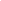 Министр культуры Свердловской области Светлана Учайкина:-«Юбилейный год даёт хорошую возможность глубже погрузиться в творческое наследие мастера, реализовать в самых разных форматах интересные, знаковые проекты, связанные с его жизнью и произведениями. Мамин-Сибиряк, без сомнения, – создатель литературного памятника жизни уральских горнозаводчиков. И его творчество помогает нам лучше понять историю своего края, по-новому взглянуть на то, как развивался и продолжает развиваться наш регион».____________________г. Нижний Тагилг. Нижний ТагилВсегоУчастникиООМалообеспеченная семьяНа учете в ПДННа учете в ТКДН и ЗПНа учете в ООСиротыОпекаемыеИнвалидыПолная семьяНеполная семьяМногодетная семья6-13 лет14-16 лет17-18 летМальчикиДевочки№Ф.И.О. участника(полностью)*Возраст (возрастная категория по положению)Название работыФ.И.О. педагогаНоминация